MoldovaMoldovaMoldovaMoldovaAugust 2023August 2023August 2023August 2023MondayTuesdayWednesdayThursdayFridaySaturdaySunday123456789101112131415161718192021222324252627Independence Day28293031National Language DayNOTES: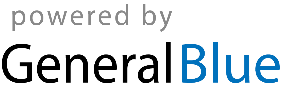 